ОАО «РОССИЙСКИЙ ИНСТИТУТ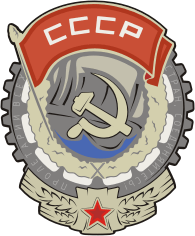 ГРАДОСТРОИТЕЛЬСТВА И ИНВЕСТИЦИОННОГО РАЗВИТИЯ«ГИПРОГОР»Заказчик: Управление архитектуры и градостроительства 
администрации муниципального образования Ейский районМуниципальный контракт № 1 от 14.11.2018 г.Проект «О внесении изменений в Генеральный план Копанского сельского поселения Ейского района Краснодарского края, утвержденный решением Совета муниципального образования Ейский район от 29 октября 2014 года № 261»Генеральный планПоложение о территориальном планировании. Сведения о границах населенных пунктов сельского поселенияМОСКВА 2018ОАО «РОССИЙСКИЙ ИНСТИТУТГРАДОСТРОИТЕЛЬСТВА И ИНВЕСТИЦИОННОГО РАЗВИТИЯ«ГИПРОГОР»Заказчик: Управление архитектуры и градостроительства 
администрации муниципального образования Ейский районМуниципальный контракт № 1 от 14.11.2018 г.Проект «О внесении изменений в Генеральный план Копанского сельского поселения Ейского района Краснодарского края, утвержденный решением Совета муниципального образования Ейский район от 29 октября 2014 года № 261»Генеральный планПоложение о территориальном планировании. Сведения о границах населенных пунктов сельского поселенияЗам. генерального директора					С.А. ТкаченкоРуководитель проекта						И.А. БухаринГлавный инженер проекта			           		В.И. АлехинСодержание1.	Сведения о видах, назначении и наименованиях  планируемых для размещения объектов местного значения поселения	42.	Параметры функциональных зон	113.	Приложения	22Сведения о видах, назначении и наименованиях 
планируемых для размещения объектов местного значения поселенияПараметры функциональных зонПриложениеСведения о границах населенных пунктов сельского поселенияВ состав Копанского сельского поселения входит единственный населенный пункт – станица Копанская.Сведения о границе станицы Копанская содержат графическое описание местоположения границы. Графическое описание местоположения границы станицы представлено на Карте границ населенных пунктов. Описание местоположения границы, а  также перечень координат характерных точек границы станицы в местной системе координат МСК-23, используемой для ведения Единого государственного реестра недвижимости, представлены в генплане по установленной форме согласно приказу Минэкономразвития России от 4 мая 2018 года № 236.Приложение № 1
к приказу Минэкономразвития России 
от 4 мая 2018 года № 236* Координаты границы населенного пункта ст-ца Копанская получены в составе сведений кадастровых планов территорий кадастровых кварталов территории Копанского сельского поселения, реестровый номер границы ст-цы Копанская в ЕГРН – 16615534, метод определения координат и средняя квадратическая погрешность положения характерных точки (Mt), м по материалам КПТ – Картометрический метод, 2.50 м№п/п№ объекта на карте КодобъектаНаименованиеМестоположениеНаименование функциональной зоныОсновные характеристикиПланируемый срок ввода в эксплуатациюЗоны с особыми условиями использования территории123456789Объекты местного значения в области электро-, тепло-, газо- и водоснабжения населения, водоотведения, предназначенные для решения вопроса местного значения: «Организация в границах поселения электро-, тепло-, газо- и водоснабжения населения, водоотведения, снабжения населения топливом, в пределах полномочий, установленных законодательством Российской Федерации»Объекты местного значения в области электро-, тепло-, газо- и водоснабжения населения, водоотведения, предназначенные для решения вопроса местного значения: «Организация в границах поселения электро-, тепло-, газо- и водоснабжения населения, водоотведения, снабжения населения топливом, в пределах полномочий, установленных законодательством Российской Федерации»Объекты местного значения в области электро-, тепло-, газо- и водоснабжения населения, водоотведения, предназначенные для решения вопроса местного значения: «Организация в границах поселения электро-, тепло-, газо- и водоснабжения населения, водоотведения, снабжения населения топливом, в пределах полномочий, установленных законодательством Российской Федерации»Объекты местного значения в области электро-, тепло-, газо- и водоснабжения населения, водоотведения, предназначенные для решения вопроса местного значения: «Организация в границах поселения электро-, тепло-, газо- и водоснабжения населения, водоотведения, снабжения населения топливом, в пределах полномочий, установленных законодательством Российской Федерации»Объекты местного значения в области электро-, тепло-, газо- и водоснабжения населения, водоотведения, предназначенные для решения вопроса местного значения: «Организация в границах поселения электро-, тепло-, газо- и водоснабжения населения, водоотведения, снабжения населения топливом, в пределах полномочий, установленных законодательством Российской Федерации»Объекты местного значения в области электро-, тепло-, газо- и водоснабжения населения, водоотведения, предназначенные для решения вопроса местного значения: «Организация в границах поселения электро-, тепло-, газо- и водоснабжения населения, водоотведения, снабжения населения топливом, в пределах полномочий, установленных законодательством Российской Федерации»Объекты местного значения в области электро-, тепло-, газо- и водоснабжения населения, водоотведения, предназначенные для решения вопроса местного значения: «Организация в границах поселения электро-, тепло-, газо- и водоснабжения населения, водоотведения, снабжения населения топливом, в пределах полномочий, установленных законодательством Российской Федерации»Объекты местного значения в области электро-, тепло-, газо- и водоснабжения населения, водоотведения, предназначенные для решения вопроса местного значения: «Организация в границах поселения электро-, тепло-, газо- и водоснабжения населения, водоотведения, снабжения населения топливом, в пределах полномочий, установленных законодательством Российской Федерации»Объекты местного значения в области электро-, тепло-, газо- и водоснабжения населения, водоотведения, предназначенные для решения вопроса местного значения: «Организация в границах поселения электро-, тепло-, газо- и водоснабжения населения, водоотведения, снабжения населения топливом, в пределах полномочий, установленных законодательством Российской Федерации»Электрические подстанцииЭлектрические подстанцииЭлектрические подстанцииЭлектрические подстанцииЭлектрические подстанцииЭлектрические подстанцииЭлектрические подстанцииЭлектрические подстанцииЭлектрические подстанцииТП-1602040217Трансформаторная подстанция ТП-10/04 кВТерритории планируемого градостроительного освоения в восточной части станицыПроизводственная зона сельскохозяйственных предприятий10/0.4 кВ2020 г.Охранные зоны объектов электроэнергетики (10 м)ТП-2602040217Трансформаторная подстанция ТП-10/04 кВТерритории планируемого градостроительного освоения в восточной части станицыЗона застройки индивидуальными жилыми домами10/0.4 кВ2030 гОхранные зоны объектов электроэнергетики (10 м)ТП-3602040217Трансформаторная подстанция ТП-10/04 кВТерритории планируемого градостроительного освоения в восточной части станицыЗона застройки индивидуальными жилыми домами10/0.4 кВ2030 гОхранные зоны объектов электроэнергетики (10 м)Линии электропередачиЛинии электропередачиЛинии электропередачиЛинии электропередачиЛинии электропередачиЛинии электропередачиЛинии электропередачиЛинии электропередачиЛинии электропередачи-602040315Воздушные линии электропередач КЛ-10 кВТерритории планируемого градостроительного освоения в восточной части станицы-Протяженность – 987 м2030 г.Охранные зоны объектов электроэнергетики (10 м)Пункты редуцирования газаПункты редуцирования газаПункты редуцирования газаПункты редуцирования газаПункты редуцирования газаПункты редуцирования газаПункты редуцирования газаПункты редуцирования газаПункты редуцирования газаГРП №3602040514Газораспределительный пунктТерритории планируемого градостроительного освоения в восточной части станицыЗона застройки индивидуальными жилыми домами-2030 г.Охранные зоны объектов газоснабжения (10 м)Распределительные трубопроводы для транспортировки газаРаспределительные трубопроводы для транспортировки газаРаспределительные трубопроводы для транспортировки газаРаспределительные трубопроводы для транспортировки газаРаспределительные трубопроводы для транспортировки газаРаспределительные трубопроводы для транспортировки газаРаспределительные трубопроводы для транспортировки газаРаспределительные трубопроводы для транспортировки газаРаспределительные трубопроводы для транспортировки газа-602040601Газопровод распределительный высокого давленияТерритории планируемого градостроительного освоения в восточной части станицы-Диаметр – 200 мм, протяженность – 1858 м2030 г.Охранные зоны объектов газоснабжения (2 м)Объекты водоснабженияОбъекты водоснабженияОбъекты водоснабженияОбъекты водоснабженияОбъекты водоснабженияОбъекты водоснабженияОбъекты водоснабженияОбъекты водоснабженияОбъекты водоснабжения-602041101Групповой водозабор с системой очистки и осветления подземных вод до питьевого качестваНа севере станицы КопанскаяЗона инженерной инфраструктурыПроизводительность – 500000 куб. м в год (57 куб. м в час)2030 г.I, II, III пояса зоны санитарной охраны источника водоснабженияСети водоснабженияСети водоснабженияСети водоснабженияСети водоснабженияСети водоснабженияСети водоснабженияСети водоснабженияСети водоснабженияСети водоснабжения-602041202ВодоводОт планируемого группового водозабора вдоль автодороги регионального значения до территорий планируемого градостроительного освоения-Диаметр – 200 мм, протяженность – 2344 м2030 г.Не требуется-602041202ВодопроводТерритории планируемого градостроительного освоения в восточной части станицы-Протяженность – 2322 м2030 г.Не требуетсяОбъекты водоотведенияОбъекты водоотведенияОбъекты водоотведенияОбъекты водоотведенияОбъекты водоотведенияОбъекты водоотведенияОбъекты водоотведенияОбъекты водоотведенияОбъекты водоотведения-602041301Очистные сооружения для приема хозяйственно-бытовых канализационных стоковВ южной части станицы в районе балки КопаниЗона инженерной инфраструктурыПроизводительность – 400000 куб. м в год (45 куб. м в час)2030 г.Санитарно-защитная зона (200 м)Сети водоотведенияСети водоотведенияСети водоотведенияСети водоотведенияСети водоотведенияСети водоотведенияСети водоотведенияСети водоотведенияСети водоотведения-602041401Безнапорные канализационные сетиВ станице Копанская-Диаметр – 200 мм, протяженность – 3570 м2030 г.Не требуетсяОбъекты местного значения в области автомобильных дорог местного значения, предназначенные для решения вопроса местного значения: «Дорожная деятельность в отношении автомобильных дорог местного значения в границах населенных пунктов поселения и обеспечение безопасности дорожного движения на них, включая создание и обеспечение функционирования парковок (парковочных мест), осуществление муниципального контроля за сохранностью автомобильных дорог местного значения в границах населенных пунктов поселения, а также осуществление иных полномочий в области использования автомобильных дорог и осуществления дорожной деятельности в соответствии с законодательством Российской Федерации»Объекты местного значения в области автомобильных дорог местного значения, предназначенные для решения вопроса местного значения: «Дорожная деятельность в отношении автомобильных дорог местного значения в границах населенных пунктов поселения и обеспечение безопасности дорожного движения на них, включая создание и обеспечение функционирования парковок (парковочных мест), осуществление муниципального контроля за сохранностью автомобильных дорог местного значения в границах населенных пунктов поселения, а также осуществление иных полномочий в области использования автомобильных дорог и осуществления дорожной деятельности в соответствии с законодательством Российской Федерации»Объекты местного значения в области автомобильных дорог местного значения, предназначенные для решения вопроса местного значения: «Дорожная деятельность в отношении автомобильных дорог местного значения в границах населенных пунктов поселения и обеспечение безопасности дорожного движения на них, включая создание и обеспечение функционирования парковок (парковочных мест), осуществление муниципального контроля за сохранностью автомобильных дорог местного значения в границах населенных пунктов поселения, а также осуществление иных полномочий в области использования автомобильных дорог и осуществления дорожной деятельности в соответствии с законодательством Российской Федерации»Объекты местного значения в области автомобильных дорог местного значения, предназначенные для решения вопроса местного значения: «Дорожная деятельность в отношении автомобильных дорог местного значения в границах населенных пунктов поселения и обеспечение безопасности дорожного движения на них, включая создание и обеспечение функционирования парковок (парковочных мест), осуществление муниципального контроля за сохранностью автомобильных дорог местного значения в границах населенных пунктов поселения, а также осуществление иных полномочий в области использования автомобильных дорог и осуществления дорожной деятельности в соответствии с законодательством Российской Федерации»Объекты местного значения в области автомобильных дорог местного значения, предназначенные для решения вопроса местного значения: «Дорожная деятельность в отношении автомобильных дорог местного значения в границах населенных пунктов поселения и обеспечение безопасности дорожного движения на них, включая создание и обеспечение функционирования парковок (парковочных мест), осуществление муниципального контроля за сохранностью автомобильных дорог местного значения в границах населенных пунктов поселения, а также осуществление иных полномочий в области использования автомобильных дорог и осуществления дорожной деятельности в соответствии с законодательством Российской Федерации»Объекты местного значения в области автомобильных дорог местного значения, предназначенные для решения вопроса местного значения: «Дорожная деятельность в отношении автомобильных дорог местного значения в границах населенных пунктов поселения и обеспечение безопасности дорожного движения на них, включая создание и обеспечение функционирования парковок (парковочных мест), осуществление муниципального контроля за сохранностью автомобильных дорог местного значения в границах населенных пунктов поселения, а также осуществление иных полномочий в области использования автомобильных дорог и осуществления дорожной деятельности в соответствии с законодательством Российской Федерации»Объекты местного значения в области автомобильных дорог местного значения, предназначенные для решения вопроса местного значения: «Дорожная деятельность в отношении автомобильных дорог местного значения в границах населенных пунктов поселения и обеспечение безопасности дорожного движения на них, включая создание и обеспечение функционирования парковок (парковочных мест), осуществление муниципального контроля за сохранностью автомобильных дорог местного значения в границах населенных пунктов поселения, а также осуществление иных полномочий в области использования автомобильных дорог и осуществления дорожной деятельности в соответствии с законодательством Российской Федерации»Объекты местного значения в области автомобильных дорог местного значения, предназначенные для решения вопроса местного значения: «Дорожная деятельность в отношении автомобильных дорог местного значения в границах населенных пунктов поселения и обеспечение безопасности дорожного движения на них, включая создание и обеспечение функционирования парковок (парковочных мест), осуществление муниципального контроля за сохранностью автомобильных дорог местного значения в границах населенных пунктов поселения, а также осуществление иных полномочий в области использования автомобильных дорог и осуществления дорожной деятельности в соответствии с законодательством Российской Федерации»Объекты местного значения в области автомобильных дорог местного значения, предназначенные для решения вопроса местного значения: «Дорожная деятельность в отношении автомобильных дорог местного значения в границах населенных пунктов поселения и обеспечение безопасности дорожного движения на них, включая создание и обеспечение функционирования парковок (парковочных мест), осуществление муниципального контроля за сохранностью автомобильных дорог местного значения в границах населенных пунктов поселения, а также осуществление иных полномочий в области использования автомобильных дорог и осуществления дорожной деятельности в соответствии с законодательством Российской Федерации»Объекты обслуживания и хранения автомобильного транспортаОбъекты обслуживания и хранения автомобильного транспортаОбъекты обслуживания и хранения автомобильного транспортаОбъекты обслуживания и хранения автомобильного транспортаОбъекты обслуживания и хранения автомобильного транспортаОбъекты обслуживания и хранения автомобильного транспортаОбъекты обслуживания и хранения автомобильного транспортаОбъекты обслуживания и хранения автомобильного транспортаОбъекты обслуживания и хранения автомобильного транспортаIII-1-1602030901Автомобильная заправочная станцияТерритории планируемого градостроительного освоения в восточной части станицыЗона объектов автомобильного транспорта2 колонки2020 г.Санитарно-защитная зона (100 м)III-1-2602030902Станция технического обслуживанияТерритории планируемого градостроительного освоения в восточной части станицыЗона объектов автомобильного транспорта1 пост2030 г.Санитарно-защитная зона (50 м)Улично-дорожная сеть сельского населенного пунктаУлично-дорожная сеть сельского населенного пунктаУлично-дорожная сеть сельского населенного пунктаУлично-дорожная сеть сельского населенного пунктаУлично-дорожная сеть сельского населенного пунктаУлично-дорожная сеть сельского населенного пунктаУлично-дорожная сеть сельского населенного пунктаУлично-дорожная сеть сельского населенного пунктаУлично-дорожная сеть сельского населенного пункта-602030502Главная улицаТерритории планируемого градостроительного освоения в восточной части станицы-Протяженность – 388 м2030 г.Не требуется-602030503Улица в жилой застройкеТерритории планируемого градостроительного освоения в восточной части станицы-Протяженность – 2748 м2030 г.Не требуетсяОбъекты местного значения в области физической культуры и массового спорта, предназначенные для решения вопроса местного значения: «Обеспечение условий для развития на территории поселения физической культуры, школьного спорта и массового спорта, организация проведения официальных физкультурно-оздоровительных и спортивных мероприятий поселения»Объекты местного значения в области физической культуры и массового спорта, предназначенные для решения вопроса местного значения: «Обеспечение условий для развития на территории поселения физической культуры, школьного спорта и массового спорта, организация проведения официальных физкультурно-оздоровительных и спортивных мероприятий поселения»Объекты местного значения в области физической культуры и массового спорта, предназначенные для решения вопроса местного значения: «Обеспечение условий для развития на территории поселения физической культуры, школьного спорта и массового спорта, организация проведения официальных физкультурно-оздоровительных и спортивных мероприятий поселения»Объекты местного значения в области физической культуры и массового спорта, предназначенные для решения вопроса местного значения: «Обеспечение условий для развития на территории поселения физической культуры, школьного спорта и массового спорта, организация проведения официальных физкультурно-оздоровительных и спортивных мероприятий поселения»Объекты местного значения в области физической культуры и массового спорта, предназначенные для решения вопроса местного значения: «Обеспечение условий для развития на территории поселения физической культуры, школьного спорта и массового спорта, организация проведения официальных физкультурно-оздоровительных и спортивных мероприятий поселения»Объекты местного значения в области физической культуры и массового спорта, предназначенные для решения вопроса местного значения: «Обеспечение условий для развития на территории поселения физической культуры, школьного спорта и массового спорта, организация проведения официальных физкультурно-оздоровительных и спортивных мероприятий поселения»Объекты местного значения в области физической культуры и массового спорта, предназначенные для решения вопроса местного значения: «Обеспечение условий для развития на территории поселения физической культуры, школьного спорта и массового спорта, организация проведения официальных физкультурно-оздоровительных и спортивных мероприятий поселения»Объекты местного значения в области физической культуры и массового спорта, предназначенные для решения вопроса местного значения: «Обеспечение условий для развития на территории поселения физической культуры, школьного спорта и массового спорта, организация проведения официальных физкультурно-оздоровительных и спортивных мероприятий поселения»Объекты местного значения в области физической культуры и массового спорта, предназначенные для решения вопроса местного значения: «Обеспечение условий для развития на территории поселения физической культуры, школьного спорта и массового спорта, организация проведения официальных физкультурно-оздоровительных и спортивных мероприятий поселения»I-3-2602010301Физкультурно-оздоровительный комплексТерритории планируемого градостроительного освоения в восточной части станицы, по ул. ПобедыЗона специализированной общественной застройкиТренажерный и спортивный залы на 322 кв. м пола, бассейн на 110 кв.м зеркала воды, спортивные площадки – 0,12 га2030 г.Не требуетсяОбъекты местного значения в областях культуры и искусства, и прочего обслуживания, предназначенные для решения вопросов местного значения: «Создание условий для организации досуга и обеспечения жителей поселения услугами организаций культуры» и «Создание условий для обеспечения жителей поселения услугами связи, общественного питания, торговли и бытового обслуживания»Объекты местного значения в областях культуры и искусства, и прочего обслуживания, предназначенные для решения вопросов местного значения: «Создание условий для организации досуга и обеспечения жителей поселения услугами организаций культуры» и «Создание условий для обеспечения жителей поселения услугами связи, общественного питания, торговли и бытового обслуживания»Объекты местного значения в областях культуры и искусства, и прочего обслуживания, предназначенные для решения вопросов местного значения: «Создание условий для организации досуга и обеспечения жителей поселения услугами организаций культуры» и «Создание условий для обеспечения жителей поселения услугами связи, общественного питания, торговли и бытового обслуживания»Объекты местного значения в областях культуры и искусства, и прочего обслуживания, предназначенные для решения вопросов местного значения: «Создание условий для организации досуга и обеспечения жителей поселения услугами организаций культуры» и «Создание условий для обеспечения жителей поселения услугами связи, общественного питания, торговли и бытового обслуживания»Объекты местного значения в областях культуры и искусства, и прочего обслуживания, предназначенные для решения вопросов местного значения: «Создание условий для организации досуга и обеспечения жителей поселения услугами организаций культуры» и «Создание условий для обеспечения жителей поселения услугами связи, общественного питания, торговли и бытового обслуживания»Объекты местного значения в областях культуры и искусства, и прочего обслуживания, предназначенные для решения вопросов местного значения: «Создание условий для организации досуга и обеспечения жителей поселения услугами организаций культуры» и «Создание условий для обеспечения жителей поселения услугами связи, общественного питания, торговли и бытового обслуживания»Объекты местного значения в областях культуры и искусства, и прочего обслуживания, предназначенные для решения вопросов местного значения: «Создание условий для организации досуга и обеспечения жителей поселения услугами организаций культуры» и «Создание условий для обеспечения жителей поселения услугами связи, общественного питания, торговли и бытового обслуживания»Объекты местного значения в областях культуры и искусства, и прочего обслуживания, предназначенные для решения вопросов местного значения: «Создание условий для организации досуга и обеспечения жителей поселения услугами организаций культуры» и «Создание условий для обеспечения жителей поселения услугами связи, общественного питания, торговли и бытового обслуживания»Объекты местного значения в областях культуры и искусства, и прочего обслуживания, предназначенные для решения вопросов местного значения: «Создание условий для организации досуга и обеспечения жителей поселения услугами организаций культуры» и «Создание условий для обеспечения жителей поселения услугами связи, общественного питания, торговли и бытового обслуживания»I-8-5602010803ЦерковьУл. Верхняя в районе дома 5Зона специализированной общественной застройки-2030 г.Не требуетсяI-8-6602010804Торгово-развлекательный центр353675, Краснодарский край, Ейский район, станица Копанская, ул. Ленина, 1Многофункциональная общественно-деловая зонаКинозал на 250 мест, магазин площадью 306 кв.м, кафе на 35 посадочных мест, помещения бытового обслуживания, аптечный киоск, пункт приема вторичного сырья, отделение связи, юридическая консультация2030 г.Не требуетсяОбъекты местного значения в области отдыха и туризма, предназначенные для решения вопроса местного значения: «Создание условий для массового отдыха жителей поселения и организация обустройства мест массового отдыха населения, включая обеспечение свободного доступа граждан к водным объектам общего пользования и их береговым полосам»Объекты местного значения в области отдыха и туризма, предназначенные для решения вопроса местного значения: «Создание условий для массового отдыха жителей поселения и организация обустройства мест массового отдыха населения, включая обеспечение свободного доступа граждан к водным объектам общего пользования и их береговым полосам»Объекты местного значения в области отдыха и туризма, предназначенные для решения вопроса местного значения: «Создание условий для массового отдыха жителей поселения и организация обустройства мест массового отдыха населения, включая обеспечение свободного доступа граждан к водным объектам общего пользования и их береговым полосам»Объекты местного значения в области отдыха и туризма, предназначенные для решения вопроса местного значения: «Создание условий для массового отдыха жителей поселения и организация обустройства мест массового отдыха населения, включая обеспечение свободного доступа граждан к водным объектам общего пользования и их береговым полосам»Объекты местного значения в области отдыха и туризма, предназначенные для решения вопроса местного значения: «Создание условий для массового отдыха жителей поселения и организация обустройства мест массового отдыха населения, включая обеспечение свободного доступа граждан к водным объектам общего пользования и их береговым полосам»Объекты местного значения в области отдыха и туризма, предназначенные для решения вопроса местного значения: «Создание условий для массового отдыха жителей поселения и организация обустройства мест массового отдыха населения, включая обеспечение свободного доступа граждан к водным объектам общего пользования и их береговым полосам»Объекты местного значения в области отдыха и туризма, предназначенные для решения вопроса местного значения: «Создание условий для массового отдыха жителей поселения и организация обустройства мест массового отдыха населения, включая обеспечение свободного доступа граждан к водным объектам общего пользования и их береговым полосам»Объекты местного значения в области отдыха и туризма, предназначенные для решения вопроса местного значения: «Создание условий для массового отдыха жителей поселения и организация обустройства мест массового отдыха населения, включая обеспечение свободного доступа граждан к водным объектам общего пользования и их береговым полосам»Объекты местного значения в области отдыха и туризма, предназначенные для решения вопроса местного значения: «Создание условий для массового отдыха жителей поселения и организация обустройства мест массового отдыха населения, включая обеспечение свободного доступа граждан к водным объектам общего пользования и их береговым полосам»Объекты отдыха и туризмаОбъекты отдыха и туризмаОбъекты отдыха и туризмаОбъекты отдыха и туризмаОбъекты отдыха и туризмаОбъекты отдыха и туризмаОбъекты отдыха и туризмаОбъекты отдыха и туризмаОбъекты отдыха и туризмаI-6-6602010604Спортивно-оздоровительный детский лагерь353675, Краснодарский край, Ейский район, станица КопанскаяЗона отдыха70 мест, продолжительность работы 4-6 месяцев2030 г.Не требуетсяI-6-7602010602Пансионат семейного типа с возможностью лечения353675, Краснодарский край, Ейский район, станица КопанскаяЗона отдыха90 мест, продолжительность работы более 6 месяцев2030 г.Не требуетсяI-6-8602010602База семейного отдыхаКраснодарский край, Ейский район, юго-западнее балки "Глубокая"Зона отдыха30 мест, продолжительность работы более 6 месяцев2030 г.Не требуетсяОбщественные пространстваОбщественные пространстваОбщественные пространстваОбщественные пространстваОбщественные пространстваОбщественные пространстваОбщественные пространстваОбщественные пространстваОбщественные пространстваI-9-1602010903Центральный сквер (реконструкция)353675, Краснодарский край, Ейский район, станица Копанская, ул. МешковаЗона озелененных территорий общего пользования (лесопарки, парки, сады, скверы, бульвары, городские леса)-2020 г.Не требуетсяI-9-2602010904Общественный пляж353675, Краснодарский край, Ейский район, станица Копанская, ул. НабережнаяЗона отдыха-2030 г.Не требуетсяI-9-3602010904Общественный пляжКраснодарский край, Ейский район, южнее плёса Глубокий на балке Глубокой (Дзюбино)Иные зоны-2030 г.Не требуетсяОбъекты местного значения в области погребения, предназначенные для решения вопроса местного значения: «Организация ритуальных услуг и содержание мест захоронения»Объекты местного значения в области погребения, предназначенные для решения вопроса местного значения: «Организация ритуальных услуг и содержание мест захоронения»Объекты местного значения в области погребения, предназначенные для решения вопроса местного значения: «Организация ритуальных услуг и содержание мест захоронения»Объекты местного значения в области погребения, предназначенные для решения вопроса местного значения: «Организация ритуальных услуг и содержание мест захоронения»Объекты местного значения в области погребения, предназначенные для решения вопроса местного значения: «Организация ритуальных услуг и содержание мест захоронения»Объекты местного значения в области погребения, предназначенные для решения вопроса местного значения: «Организация ритуальных услуг и содержание мест захоронения»Объекты местного значения в области погребения, предназначенные для решения вопроса местного значения: «Организация ритуальных услуг и содержание мест захоронения»Объекты местного значения в области погребения, предназначенные для решения вопроса местного значения: «Организация ритуальных услуг и содержание мест захоронения»Объекты местного значения в области погребения, предназначенные для решения вопроса местного значения: «Организация ритуальных услуг и содержание мест захоронения»V-1-2602050301Сельское кладбище-Зона кладбищ-2030 г.Санитарно-защитная зона (50 м)Объекты местного значения в области сельского хозяйства, предназначенные для решения вопроса местного значения: «Содействие в развитии сельскохозяйственного производства, создание условий для развития малого и среднего предпринимательства»Объекты местного значения в области сельского хозяйства, предназначенные для решения вопроса местного значения: «Содействие в развитии сельскохозяйственного производства, создание условий для развития малого и среднего предпринимательства»Объекты местного значения в области сельского хозяйства, предназначенные для решения вопроса местного значения: «Содействие в развитии сельскохозяйственного производства, создание условий для развития малого и среднего предпринимательства»Объекты местного значения в области сельского хозяйства, предназначенные для решения вопроса местного значения: «Содействие в развитии сельскохозяйственного производства, создание условий для развития малого и среднего предпринимательства»Объекты местного значения в области сельского хозяйства, предназначенные для решения вопроса местного значения: «Содействие в развитии сельскохозяйственного производства, создание условий для развития малого и среднего предпринимательства»Объекты местного значения в области сельского хозяйства, предназначенные для решения вопроса местного значения: «Содействие в развитии сельскохозяйственного производства, создание условий для развития малого и среднего предпринимательства»Объекты местного значения в области сельского хозяйства, предназначенные для решения вопроса местного значения: «Содействие в развитии сельскохозяйственного производства, создание условий для развития малого и среднего предпринимательства»Объекты местного значения в области сельского хозяйства, предназначенные для решения вопроса местного значения: «Содействие в развитии сельскохозяйственного производства, создание условий для развития малого и среднего предпринимательства»Объекты местного значения в области сельского хозяйства, предназначенные для решения вопроса местного значения: «Содействие в развитии сельскохозяйственного производства, создание условий для развития малого и среднего предпринимательства»Предприятия и объекты добывающей и обрабатывающей промышленностиПредприятия и объекты добывающей и обрабатывающей промышленностиПредприятия и объекты добывающей и обрабатывающей промышленностиПредприятия и объекты добывающей и обрабатывающей промышленностиПредприятия и объекты добывающей и обрабатывающей промышленностиПредприятия и объекты добывающей и обрабатывающей промышленностиПредприятия и объекты добывающей и обрабатывающей промышленностиПредприятия и объекты добывающей и обрабатывающей промышленностиПредприятия и объекты добывающей и обрабатывающей промышленностиII-1-1602020106Кирпичный завод353675, Краснодарский край, Ейский район, станица КопанскаяПроизводственная зона-2030 г.Санитарно-защитная зона (300 м)II-1-2602020109Производственный комплекс по глубокой переработке зерна пшеницы в мукуКраснодарский край, Ейский район, Копанское сельское поселение, секция 1-34 контур 35Производственная зонаПроизводительность – 60 тонн в сутки2020 г.Санитарно-защитная зона (300 м)Предприятия и объекты сельского и лесного хозяйства, рыболовства и рыбоводстваПредприятия и объекты сельского и лесного хозяйства, рыболовства и рыбоводстваПредприятия и объекты сельского и лесного хозяйства, рыболовства и рыбоводстваПредприятия и объекты сельского и лесного хозяйства, рыболовства и рыбоводстваПредприятия и объекты сельского и лесного хозяйства, рыболовства и рыбоводстваПредприятия и объекты сельского и лесного хозяйства, рыболовства и рыбоводстваПредприятия и объекты сельского и лесного хозяйства, рыболовства и рыбоводстваПредприятия и объекты сельского и лесного хозяйства, рыболовства и рыбоводстваПредприятия и объекты сельского и лесного хозяйства, рыболовства и рыбоводстваII-2-7602020207Свинотоварная ферма (реконструкция)Краснодарский край, Ейский район, Копанское сельское поселение, секция 1-16 контур 203Производственная зона сельскохозяйственных предприятийУвеличение численности голов до 12 тысяч2030 г.Санитарно-защитная зона (500 м)II-2-8602020207Овцетоварная ферма №7 (реконструкция)Краснодарский край, Ейский район, Копанское сельское поселение, секция 1-17 контур 135Производственная зона сельскохозяйственных предприятийУвеличение численности голов до 50 тысяч2030 г.Санитарно-защитная зона (300 м)II-2-9602020202Комплекс крупного рогатого скотаКраснодарский край, Ейский район, Копанское сельское поселение, севернее МТФ №3Производственная зона сельскохозяйственных предприятийБолее 6,0 тысяч молодняка, более 2,0 тысяч коров2030 г.Санитарно-защитная зона (1000 м)II-2-10602020201Тепличный комплексКраснодарский край, Ейский район, ст-ца Копанская, секция 1-16 контур 142Производственная зона сельскохозяйственных предприятий-2020 г.Санитарно-защитная зона (100 м)Номер зоныНаименование функциональной зоныСтатус (существующая/ планируемая)Сведения об объектах
(№ объекта на карте)Параметры зоны, площадь (кв. м)123451Зона кладбищСуществующая-40047,842Зона застройки индивидуальными жилыми домамиСуществующая-15125,063Зона застройки индивидуальными жилыми домамиСуществующая-11284,214Зона застройки индивидуальными жилыми домамиСуществующая-19349,255Зона застройки индивидуальными жилыми домамиСуществующая-16275,686Зона застройки индивидуальными жилыми домамиСуществующая-18744,367Зона застройки индивидуальными жилыми домамиСуществующая-18896,248Зона застройки индивидуальными жилыми домамиСуществующая-18290,439Зона застройки индивидуальными жилыми домамиСуществующая-18759,7210Зона застройки индивидуальными жилыми домамиСуществующая-28836,9211Зона застройки индивидуальными жилыми домамиСуществующая-29612,3712Зона застройки индивидуальными жилыми домамиСуществующая-31603,6913Зона застройки индивидуальными жилыми домамиСуществующая-28502,0614Зона застройки индивидуальными жилыми домамиСуществующая-18129,2415Зона застройки индивидуальными жилыми домамиСуществующая-28218,7816Зона застройки индивидуальными жилыми домамиСуществующая-16043,4817Зона застройки индивидуальными жилыми домамиСуществующая-14593,7218Зона застройки индивидуальными жилыми домамиСуществующая-13392,5819Зона застройки индивидуальными жилыми домамиСуществующая-49290,1020Зона застройки индивидуальными жилыми домамиСуществующая-51464,7921Зона застройки индивидуальными жилыми домамиСуществующая-28422,4622Зона застройки индивидуальными жилыми домамиСуществующая-43706,2223Зона застройки индивидуальными жилыми домамиСуществующая-28884,7324Зона застройки индивидуальными жилыми домамиСуществующая-28075,7725Зона застройки индивидуальными жилыми домамиСуществующая-71997,3526Зона застройки индивидуальными жилыми домамиСуществующая-77329,4727Зона застройки индивидуальными жилыми домамиСуществующая-84839,1028Зона застройки индивидуальными жилыми домамиСуществующая-19544,4329Зона застройки индивидуальными жилыми домамиСуществующая-18497,0630Зона застройки индивидуальными жилыми домамиСуществующая-26561,0431Зона застройки индивидуальными жилыми домамиСуществующая-13617,2232Зона застройки индивидуальными жилыми домамиСуществующая-13304,8533Зона застройки индивидуальными жилыми домамиСуществующая-13135,9034Зона застройки индивидуальными жилыми домамиСуществующая-13411,1335Зона застройки индивидуальными жилыми домамиСуществующая-12646,8736Зона застройки индивидуальными жилыми домамиСуществующая-32954,6937Зона застройки индивидуальными жилыми домамиСуществующая-11112,0038Зона застройки индивидуальными жилыми домамиСуществующая-16611,7939Зона застройки индивидуальными жилыми домамиСуществующая-12715,4340Зона озелененных территорий общего пользования (лесопарки, парки, сады, скверы, бульвары, городские леса)СуществующаяРеконструкция центрального сквера
(I-9-1)36182,9241Зона застройки индивидуальными жилыми домамиСуществующая-14817,8642Зона специализированной общественной застройкиСуществующая-15293,0643Зона специализированной общественной застройкиСуществующая-10240,6444Многофункциональная общественно-деловая зонаСуществующая-27070,8145Зона застройки индивидуальными жилыми домамиСуществующая-6926,9746Зона застройки индивидуальными жилыми домамиСуществующая-19987,5247Зона застройки индивидуальными жилыми домамиСуществующая-12777,8848Зона застройки индивидуальными жилыми домамиСуществующая-35604,0149Зона застройки индивидуальными жилыми домамиПланируемая-49386,7050Зона застройки индивидуальными жилыми домамиСуществующая-29406,4551Зона застройки индивидуальными жилыми домамиСуществующая-8169,9852Зона застройки индивидуальными жилыми домамиПланируемая-15862,5953Зона застройки индивидуальными жилыми домамиПланируемаяГазораспределительный пункт
(ГРП №3)18918,2654Зона застройки индивидуальными жилыми домамиПланируемаяТрансформаторная подстанция 
ТП-10/04 кВ (ТП-2)45155,6955Зона застройки индивидуальными жилыми домамиПланируемаяТрансформаторная подстанция 
ТП-10/04 кВ (ТП-3)9318,0756Зона застройки индивидуальными жилыми домамиПланируемая-16682,3357Зона застройки индивидуальными жилыми домамиСуществующая-24481,2758Зона застройки индивидуальными жилыми домамиСуществующая-31620,5459Зона застройки индивидуальными жилыми домамиСуществующая-30634,0460Зона застройки индивидуальными жилыми домамиСуществующая-33132,5861Зона застройки индивидуальными жилыми домамиСуществующая-30683,3362Зона застройки индивидуальными жилыми домамиСуществующая-31742,6763Зона застройки индивидуальными жилыми домамиСуществующая-9994,8664Зона застройки индивидуальными жилыми домамиСуществующая-17591,6565Зона застройки индивидуальными жилыми домамиСуществующая-33119,3266Зона застройки индивидуальными жилыми домамиСуществующая-16740,6367Зона застройки индивидуальными жилыми домамиПланируемая-14070,2668Зона застройки индивидуальными жилыми домамиСуществующая-29355,3769Зона застройки индивидуальными жилыми домамиСуществующая-32214,4070Зона застройки индивидуальными жилыми домамиСуществующая-16538,4071Зона застройки индивидуальными жилыми домамиСуществующая-16629,4372Зона застройки индивидуальными жилыми домамиСуществующая-17407,3973Зона застройки индивидуальными жилыми домамиСуществующая-33787,0874Зона застройки индивидуальными жилыми домамиСуществующая-17399,3975Зона застройки индивидуальными жилыми домамиСуществующая-28436,2876Зона застройки индивидуальными жилыми домамиСуществующая-16465,5177Зона застройки индивидуальными жилыми домамиСуществующая-16628,4378Зона застройки индивидуальными жилыми домамиСуществующая-34444,6379Зона застройки индивидуальными жилыми домамиСуществующая-18096,0080Зона застройки индивидуальными жилыми домамиСуществующая-13996,0781Зона застройки индивидуальными жилыми домамиСуществующая-16678,7082Зона застройки индивидуальными жилыми домамиСуществующая-16610,2483Зона застройки индивидуальными жилыми домамиСуществующая-34610,7084Зона застройки индивидуальными жилыми домамиСуществующая-18034,9585Зона застройки индивидуальными жилыми домамиСуществующая-13680,6186Зона застройки индивидуальными жилыми домамиСуществующая-68051,0687Зона застройки индивидуальными жилыми домамиСуществующая-13764,9988Зона застройки индивидуальными жилыми домамиСуществующая-18186,4889Зона застройки индивидуальными жилыми домамиСуществующая-34669,0290Зона застройки индивидуальными жилыми домамиСуществующая-15151,9591Зона застройки индивидуальными жилыми домамиСуществующая-15688,6392Зона режимных территорийСуществующая-82451,4893Зона специализированной общественной застройкиСуществующая-22815,7294Зона застройки индивидуальными жилыми домамиСуществующая-8147,4595Коммунально-складская зонаСуществующая-16369,5996Зона застройки индивидуальными жилыми домамиСуществующая-15922,6597Зона застройки индивидуальными жилыми домамиСуществующая-17017,6398Зона застройки индивидуальными жилыми домамиСуществующая-36471,5599Зона застройки индивидуальными жилыми домамиСуществующая-18142,26100Зона застройки индивидуальными жилыми домамиСуществующая-13026,56101Зона застройки индивидуальными жилыми домамиСуществующая-20224,69102Зона застройки индивидуальными жилыми домамиСуществующая-14921,65103Коммунально-складская зонаСуществующая-82861,31104Зона озелененных территорий специального назначенияПланируемая-12091,43105Коммунально-складская зонаСуществующаяЭлектрическая подстанция регионального значения
(ПС-35/10кВ "Копанская")41550,08106Зона застройки индивидуальными жилыми домамиСуществующая-18091,87107Зона застройки индивидуальными жилыми домамиСуществующая-40939,14108Зона застройки индивидуальными жилыми домамиСуществующая-20589,70109Зона застройки индивидуальными жилыми домамиСуществующая-18682,15110Зона застройки индивидуальными жилыми домамиСуществующая-30647,36111Зона застройки индивидуальными жилыми домамиСуществующая-21794,43112Зона застройки индивидуальными жилыми домамиСуществующая-32578,77113Зона режимных территорийСуществующая-74685863,00114Зона режимных территорийСуществующая-3114,89115Зона застройки индивидуальными жилыми домамиСуществующая-17564,52116Зона специализированной общественной застройкиСуществующая-3943,32117Зона специализированной общественной застройкиСуществующая-26600,57118Зона специализированной общественной застройкиСуществующая-13791,03119Зона застройки индивидуальными жилыми домамиСуществующая-15433,26120Зона озелененных территорий общего пользования (лесопарки, парки, сады, скверы, бульвары, городские леса)Существующая-2668,49121Производственная зона сельскохозяйственных предприятийСуществующая-261232,07122Зона застройки индивидуальными жилыми домамиСуществующая-25098,18123Зона застройки индивидуальными жилыми домамиСуществующая-24855,70124Зона озелененных территорий специального назначенияПланируемая-10757,52125Зона застройки индивидуальными жилыми домамиСуществующая-43250,44126Зона застройки индивидуальными жилыми домамиСуществующая-37471,86127Зона застройки индивидуальными жилыми домамиСуществующая-24744,71128Зона застройки индивидуальными жилыми домамиСуществующая-11663,73129Многофункциональная общественно-деловая зонаПланируемаяТоргово-развлекательный центр 
(I-8-6)7189,69130Зона застройки индивидуальными жилыми домамиСуществующая-14830,10131Зона застройки индивидуальными жилыми домамиСуществующая-13274,31132Зона отдыхаПланируемаяСпортивно-оздоровительный детский лагерь (I-6-6)14447,53133Зона отдыхаПланируемаяПансионат семейного типа с возможностью лечения (I-6-7)15448,32134Зона инженерной инфраструктурыСуществующая-2730,33135Зона инженерной инфраструктурыСуществующая-99,99136Зона озелененных территорий специального назначенияПланируемая-1156,15137Зона кладбищПланируемаяСельское кладбище (V-1-2)14927,03138Производственная зона сельскохозяйственных предприятийСуществующая-236823,45139Производственная зона сельскохозяйственных предприятийСуществующая-220068,57140Производственная зона сельскохозяйственных предприятийСуществующая-136677,74141Производственная зона сельскохозяйственных предприятийСуществующая-59159,06142Производственная зона сельскохозяйственных предприятийСуществующая-51816,38143Производственная зона сельскохозяйственных предприятийСуществующая-98870,85144Производственная зона сельскохозяйственных предприятийСуществующая-51124,42145Производственная зона сельскохозяйственных предприятийСуществующая-209141,65146Производственная зона сельскохозяйственных предприятийСуществующая-95520,36147Зона инженерной инфраструктурыСуществующая-10833,14148Зона транспортной инфраструктурыСуществующая-6374,83149Зона транспортной инфраструктурыСуществующая-4019,00150Зона озелененных территорий специального назначенияСуществующая-6283,06151Зона озелененных территорий специального назначенияСуществующая-21434,08152Зона транспортной инфраструктурыСуществующая-25381,44153Зона транспортной инфраструктурыСуществующая-383359,56154Зона транспортной инфраструктурыСуществующая-4744,84155Зона транспортной инфраструктурыСуществующая-10332,60156Зона транспортной инфраструктурыСуществующая-9126,07157Зона транспортной инфраструктурыСуществующая-46725,03158Зона транспортной инфраструктурыСуществующая-102256,59159Зона транспортной инфраструктурыСуществующая-51482,65160Зона транспортной инфраструктурыСуществующая-39636,50161Зона сельскохозяйственных угодийСуществующая-8215438,35162Зона сельскохозяйственных угодийСуществующая-5940459,33163Зона транспортной инфраструктурыСуществующая-21418,48164Зона озелененных территорий специального назначенияПланируемая-4949,27165Зона озелененных территорий специального назначенияСуществующая-3408,73166Зона озелененных территорий специального назначенияПланируемая-2727,43167Зона озелененных территорий специального назначенияПланируемая-5413,41168Зона озелененных территорий специального назначенияСуществующая-2104,00169Зона озелененных территорий специального назначенияСуществующая-2027,38170Зона озелененных территорий специального назначенияПланируемая-1950,11171Зона озелененных территорий специального назначенияПланируемая-1829,86172Зона озелененных территорий специального назначенияСуществующая-1784,85173Зона озелененных территорий специального назначенияСуществующая-1704,60174Зона озелененных территорий специального назначенияСуществующая-1696,63175Зона озелененных территорий специального назначенияСуществующая-1533,96176Зона озелененных территорий специального назначенияСуществующая-1254,46177Зона озелененных территорий специального назначенияСуществующая-998,03178Зона озелененных территорий специального назначенияПланируемая-531,76179Зона сельскохозяйственных угодийСуществующая-1798048,78180Зона сельскохозяйственных угодийСуществующая-2355846,96181Зона сельскохозяйственных угодийСуществующая-13569043,22182Производственная зона сельскохозяйственных предприятийСуществующая-246706,88183Зона сельскохозяйственных угодийСуществующая-52745,31184Зона сельскохозяйственных угодийСуществующая-19063,19185Зона транспортной инфраструктурыСуществующая-1080,33186Курортная зонаСуществующая-387317,88187Иные зоныСуществующаяБаза семейного отдыха (I-6-8), Общественный пляж (I-9-3)1160619,65188Иные зоныСуществующая-18222,14189Производственная зонаСуществующая-20439,23190Зона застройки индивидуальными жилыми домамиСуществующая-18917,11191Зона застройки индивидуальными жилыми домамиСуществующая-17393,81192Зона транспортной инфраструктурыСуществующая-2238,55193Зона специализированной общественной застройкиПланируемаяЦерковь (I-8-5)4155,22194Производственная зонаСуществующая-13386,73195Зона озелененных территорий специального назначенияПланируемая-9059,71196Зона застройки индивидуальными жилыми домамиСуществующая-10609,71197Иные зоны сельскохозяйственного назначенияСуществующая-2191,46198Зона озелененных территорий общего пользования (лесопарки, парки, сады, скверы, бульвары, городские леса)Планируемая-490098,34199Зона озелененных территорий специального назначенияПланируемая-39180,07200Зона застройки индивидуальными жилыми домамиСуществующая-37867,94201Зона сельскохозяйственных угодийСуществующая-11598,87202Иные зоныСуществующая-146351,05203Иные зоныСуществующая-25744,09204Иные зоныСуществующая-39966,59205Иные зоныСуществующая-41234,84206Иные зоныСуществующая-408442,81207Иные зоныСуществующая-7744872,41208Иные зоныСуществующая-800212,98209Иные зоныСуществующая-92190,91210Производственная зона сельскохозяйственных предприятийСуществующая-157644,48211Зона озелененных территорий специального назначенияСуществующая-940,98212Зона озелененных территорий специального назначенияСуществующая-5807,32213Зона сельскохозяйственных угодийСуществующая-23196,16214Иные зоныСуществующая-2062853,43215Иные зоныСуществующая-1625004,30216Производственная зона сельскохозяйственных предприятийПланируемая-66418,30217Производственная зона сельскохозяйственных предприятийПланируемаяКомплекс крупного рогатого скота
(II-2-9)137938,43218Производственная зонаПланируемаяПроизводственный комплекс по глубокой переработке зерна пшеницы в муку (II-1-2)152988,97219Зона инженерной инфраструктурыСуществующая-5199,42220Зона инженерной инфраструктурыСуществующая-4162,14221Зона сельскохозяйственных угодийСуществующая-139115857,21222Зона сельскохозяйственных угодийСуществующая-4430808,79223Зона отдыхаПланируемаяОбщественный пляж (I-9-2)46124,94224Зона озелененных территорий общего пользования (лесопарки, парки, сады, скверы, бульвары, городские леса)Планируемая-519978,53225Производственная зона сельскохозяйственных предприятийСуществующаяРеконструкция свинотоварной фермы (II-2-7)237938,25226Зона озелененных территорий специального назначенияПланируемая-4003,67227Производственная зона сельскохозяйственных предприятийСуществующая-231253,47228Производственная зона сельскохозяйственных предприятийСуществующаяРеконструкция овцетоварной фермы №7 (II-2-8)195414,45229Зона инженерной инфраструктурыПланируемаяОчистные сооружения для приема хозяйственно-бытовых канализационных стоков19739,42230Производственная зонаПланируемаяКирпичный завод (II-1-1)27317,11231Зона озелененных территорий специального назначенияПланируемая-77334,35232Зона отдыхаСуществующая-480316,55233Зона озелененных территорий специального назначенияПланируемая-72280,74234Зона озелененных территорий специального назначенияПланируемая-347541,79235Зона транспортной инфраструктурыСуществующая-657862,27236Зона инженерной инфраструктурыПланируемаяГрупповой водозабор с системой очистки и осветления подземных вод до питьевого качества11314,93237Производственная зона сельскохозяйственных предприятийПланируемаяТепличный комплекс (II-2-10), Трансформаторная подстанция 
ТП-10/04 кВ (ТП-1)28253,20238Зона сельскохозяйственных угодийСуществующая-140891,80239Многофункциональная общественно-деловая зонаСуществующая-5026,16240Зона инженерной инфраструктурыСуществующая-3215,57241Зона инженерной инфраструктурыСуществующая-2044,91243Иные зоныСуществующая-8421845,47244Иные зоныСуществующая-3,39245Зона специализированной общественной застройкиПланируемаяФизкультурно-оздоровительный комплекс (I-3-2)6142,15246Зона застройки индивидуальными жилыми домамиПланируемая-42212,16247Зона застройки индивидуальными жилыми домамиПланируемая-36499,37248Зона транспортной инфраструктурыПланируемаяАвтомобильная заправочная станция (III-1-1), Станция технического обслуживания (III-1-2)4146,21249Зона сельскохозяйственных угодийСуществующая-3106212,74250Зона транспортной инфраструктурыПланируемая-49730,36251Зона сельскохозяйственных угодийСуществующая-330124,17252Зона сельскохозяйственных угодийСуществующая-383423,39Лист № 1Лист № 1ОПИСАНИЕ МЕСТОПОЛОЖЕНИЯ ГРАНИЦОПИСАНИЕ МЕСТОПОЛОЖЕНИЯ ГРАНИЦОПИСАНИЕ МЕСТОПОЛОЖЕНИЯ ГРАНИЦОПИСАНИЕ МЕСТОПОЛОЖЕНИЯ ГРАНИЦОПИСАНИЕ МЕСТОПОЛОЖЕНИЯ ГРАНИЦОПИСАНИЕ МЕСТОПОЛОЖЕНИЯ ГРАНИЦграница населенного пункта ст-ца Копанскаяграница населенного пункта ст-ца Копанскаяграница населенного пункта ст-ца Копанскаяграница населенного пункта ст-ца Копанская(наименование объекта местоположение границ, которого описано (далее - объект)(наименование объекта местоположение границ, которого описано (далее - объект)(наименование объекта местоположение границ, которого описано (далее - объект)(наименование объекта местоположение границ, которого описано (далее - объект)Сведения об объектеСведения об объектеСведения об объектеСведения об объектеСведения об объектеСведения об объекте№ п/п№ п/пХарактеристики объектаОписание характеристикОписание характеристикОписание характеристик11233311Местоположение объектаКраснодарский Край, 
Ейский муниципальный район, 
Копанское сельское поселениеКраснодарский Край, 
Ейский муниципальный район, 
Копанское сельское поселениеКраснодарский Край, 
Ейский муниципальный район, 
Копанское сельское поселение22Площадь объекта +/- величина погрешности определения площади (Р+/- Дельта Р)1 138,99 Га +/-0,231 138,99 Га +/-0,231 138,99 Га +/-0,2333Иные характеристики объектаГраница населенного пункта ст-ца Копанская установлена в ЕГРН, реестровый номер 16615534Граница населенного пункта ст-ца Копанская установлена в ЕГРН, реестровый номер 16615534Граница населенного пункта ст-ца Копанская установлена в ЕГРН, реестровый номер 16615534Лист № 2Лист № 2Лист № 2ОПИСАНИЕ МЕСТОПОЛОЖЕНИЯ ГРАНИЦОПИСАНИЕ МЕСТОПОЛОЖЕНИЯ ГРАНИЦОПИСАНИЕ МЕСТОПОЛОЖЕНИЯ ГРАНИЦОПИСАНИЕ МЕСТОПОЛОЖЕНИЯ ГРАНИЦОПИСАНИЕ МЕСТОПОЛОЖЕНИЯ ГРАНИЦОПИСАНИЕ МЕСТОПОЛОЖЕНИЯ ГРАНИЦОПИСАНИЕ МЕСТОПОЛОЖЕНИЯ ГРАНИЦОПИСАНИЕ МЕСТОПОЛОЖЕНИЯ ГРАНИЦОПИСАНИЕ МЕСТОПОЛОЖЕНИЯ ГРАНИЦОПИСАНИЕ МЕСТОПОЛОЖЕНИЯ ГРАНИЦОПИСАНИЕ МЕСТОПОЛОЖЕНИЯ ГРАНИЦОПИСАНИЕ МЕСТОПОЛОЖЕНИЯ ГРАНИЦграница населенного пункта ст-ца Копанскаяграница населенного пункта ст-ца Копанскаяграница населенного пункта ст-ца Копанскаяграница населенного пункта ст-ца Копанскаяграница населенного пункта ст-ца Копанскаяграница населенного пункта ст-ца Копанскаяграница населенного пункта ст-ца Копанскаяграница населенного пункта ст-ца Копанскаяграница населенного пункта ст-ца Копанская(наименование объекта)(наименование объекта)(наименование объекта)(наименование объекта)(наименование объекта)(наименование объекта)(наименование объекта)(наименование объекта)(наименование объекта)Сведения о местоположении границ объектаСведения о местоположении границ объектаСведения о местоположении границ объектаСведения о местоположении границ объектаСведения о местоположении границ объектаСведения о местоположении границ объектаСведения о местоположении границ объектаСведения о местоположении границ объектаСведения о местоположении границ объектаСведения о местоположении границ объектаСведения о местоположении границ объектаСведения о местоположении границ объекта1. Система координат1. Система координат1. Система координат1. Система координатМСК-23 (Зона 1)МСК-23 (Зона 1)МСК-23 (Зона 1)МСК-23 (Зона 1)МСК-23 (Зона 1)МСК-23 (Зона 1)2. Сведения о характерных точках границ объекта2. Сведения о характерных точках границ объекта2. Сведения о характерных точках границ объекта2. Сведения о характерных точках границ объекта2. Сведения о характерных точках границ объекта2. Сведения о характерных точках границ объекта2. Сведения о характерных точках границ объекта2. Сведения о характерных точках границ объекта2. Сведения о характерных точках границ объекта2. Сведения о характерных точках границ объекта2. Сведения о характерных точках границ объекта2. Сведения о характерных точках границ объектаОбозначение
характерных 
точек границОбозначение
характерных 
точек границКоординаты, мКоординаты, мКоординаты, мКоординаты, мКоординаты, мМетод определения координат и средняя квадратическая погрешность положения характерной точки (Mt), м*Описание
обозначения
точкиОписание
обозначения
точкиОписание
обозначения
точкиОписание
обозначения
точкиОбозначение
характерных 
точек границОбозначение
характерных 
точек границXXXYYМетод определения координат и средняя квадратическая погрешность положения характерной точки (Mt), м*Описание
обозначения
точкиОписание
обозначения
точкиОписание
обозначения
точкиОписание
обозначения
точки112223345555111615045.69615045.691336834.97-----222615105.56615105.561336932.28-----333615115.03615115.031336947.67-----444615294.5615294.51337307.34-----555615527.04615527.041337194.15-----666615500.7615500.71337149.62-----777615484.24615484.241337119.71-----888615459.1615459.11337076.71-----999615531.13615531.131337052.52-----101010615564.61615564.611337085.1-----111111615617.56615617.561337149.61-----121212615698.89615698.891337106.69-----131313615721.53615721.531337090.54-----141414615750.84615750.841337072.57-----151515615759.27615759.271337067.4-----161616615813.07615813.071337032.69-----171717615859.5615859.51336996.45-----181818615871.21615871.211336987.66-----191919615987.55615987.551336900.24-----202020616018.47616018.471336879.97-----212121616027.09616027.091336874.31-----2222226160336160331336884.81-----232323616262.46616262.461337298.07-----242424616335.88616335.881337285.96-----252525616475.81616475.811337289.3-----262626616597.24616597.241337292.69-----272727616711.51616711.511337276.16-----282828616712.04616712.041337281.13-----292929616736.14616736.141337373.78-----303030616740.03616740.031337392.38-----313131616779.08616779.081337554.13-----323232616780.25616780.251337559-----333333616803.03616803.031337610.58-----343434616830.72616830.721337645.74-----353535616878.89616878.891337780.62-----363636616881.29616881.291337801.68-----373737616610.22616610.221337911.7-----383838616644.03616644.031337979.2-----393939616797.66616797.661337909.35-----404040616833.6616833.61338012.22-----414141616700.58616700.581338073.91-----424242616683.61616683.611338082.81-----434343616774.81616774.811338208.09-----444444616849.63616849.631338313.64-----454545616871.11616871.111338347.92-----464646616896.39616896.391338393.76-----474747616923.03616923.031338449.8-----484848617189.34617189.341339093.35-----494949617201.44617201.441339124.34-----505050617213.26617213.261339159.83-----515151617220.01617220.011339190.45-----525252617223.41617223.411339224.97-----535353617225.78617225.781339246.57-----545454617213.82617213.821339853.38-----555555617213.67617213.671339881.03-----565656617213.86617213.861339896.18-----575757617215.33617215.331339926.22-----585858617218.33617218.331339954.97-----595959617222.4617222.41339981.31-----606060617226.25617226.251340004.1-----616161617232.67617232.671340042.05-----626262617319.68617319.681340527.61-----636363617320.21617320.211340531.23-----646464617321.81617321.811340539.54-----656565617340.73617340.731340646.21-----666666617386.76617386.761340906.11-----676767617466.05617466.051341350.86-----686868617483.07617483.071341446.35-----696969617497.46617497.461341543.52-----707070617522.88617522.881341722.91-----717171617576.63617576.631342128.14-----727272617636.94617636.941342587.93-----737373617312.55617312.551342574.5-----747474617145.08617145.081342567.92-----757575617130.04617130.041342546.87-----767676617058.12617058.121342419.11-----777777616994.55616994.551342345.08-----787878616931.6616931.61342329.62-----797979616888.86616888.861342347.79-----808080616814.18616814.181342435.14-----818181616716.2616716.21342445.55-----828282616669.43616669.431342434.56-----838383616608.4616608.41342409.49-----848484616447.92616447.921342392.55-----858585616319.76616319.761342372.61-----868686616187.3616187.31342281.47-----878787616101.41616101.411342268.61-----888888615993.69615993.691342155.88-----898989615971.75615971.751342101.49-----909090615970.13615970.131342081.05-----919191615965.15615965.151342080.57-----929292615931.85615931.851342077.43-----939393615887.92615887.921342046.35-----949494615882.92615882.921342046.31-----959595615783.42615783.421341818.97-----969696615788.75615788.751341819.01-----979797615743.18615743.181341715.16-----989898615732.92615732.921341690.96-----999999615714.98615714.981341599-----100100100615704.85615704.851341540.71-----101101101615696.87615696.871341419.84-----102102102615677.77615677.771341318.09-----103103103615661.91615661.911341207.29-----104104104615661.32615661.321341191.86-----105105105615654.75615654.751341192.29-----106106106614300.69614300.691341192.18-----107107107614234.57614234.571341192.17-----108108108614230.09614230.091341167.14-----109109109614207.18614207.181341120.26-----110110110614193.76614193.761341099.05-----111111111614162.24614162.241341028.54-----112112112614144.05614144.051340958.76-----113113113614146.96614146.961340898.7-----114114114614156.16614156.161340855.27-----115115115614169.44614169.441340831.81-----116116116614196.42614196.421340778.44-----117117117614238.07614238.071340646.74-----118118118614297.04614297.041340512.54-----119119119614300.75614300.751340486.73-----120120120614304.27614304.271340471.65-----121121121614305.31614305.311340467.63-----122122122614352.7614352.71340264.09-----123123123614359.3614359.31340215.55-----124124124614365.09614365.091340154.09-----125125125614381.79614381.791340118.92-----126126126614494.96614494.961339905.36-----127127127614533.55614533.551339844.91-----128128128614542.97614542.971339830.13-----129129129614601.7614601.71339766.76-----130130130614670.24614670.241339690.31-----131131131614704.61614704.611339629.26-----132132132614719.47614719.471339603.26-----133133133614800.09614800.091339462.27-----134134134614826.16614826.161339436.59-----135135135614846.36614846.361339404.21-----136136136615502.88615502.881339419.98-----137137137615484.29615484.291339340.35-----138138138615466.09615466.091339262.46-----139139139615443.62615443.621339206.26-----140140140615428.75615428.751339159.18-----141141141615411.7615411.71339105.15-----142142142615346.45615346.451338961.9-----143143143615330.06615330.061338913.38-----144144144615310.37615310.371338855.1-----145145145615265.21615265.211338791.32-----146146146615258.98615258.981338779.03-----147147147615251.06615251.061338751.41-----148148148615241.06615241.061338727.55-----149149149615217.89615217.891338671.01-----150150150615210.46615210.461338632.61-----151151151615186.58615186.581338586.46-----152152152615117.12615117.121338503.84-----153153153615080.32615080.321338537.89-----154154154614994.57614994.571338468.91-----155155155614988.75614988.751338464.87-----156156156614975.11614975.111338394.11-----157157157614935.58614935.581338343.44-----158158158614877.17614877.171338290.19-----159159159614814.39614814.391338237.27-----160160160614870.63614870.631338122.61-----161161161614936.37614936.371338031.96-----162162162615029.34615029.341337975.66-----163163163615079.67615079.671337956.04-----164164164615061.88615061.881337889.04-----165165165615048.72615048.721337738.41-----166166166615028.28615028.281337631.34-----167167167615033.93615033.931337473.69-----168168168614984.41614984.411337378.74-----169169169614964.4614964.41337244.83-----170170170614976.52614976.521337201.11-----171171171614976.52614976.521337144.08-----172172172614993.37614993.371337016.09-----173173173614993.37614993.371336816.65-----174174174615019.91615019.911336736.84-----111615045.69615045.691336834.97-----Лист № 7Лист № 7ОПИСАНИЕ МЕСТОПОЛОЖЕНИЯ ГРАНИЦОПИСАНИЕ МЕСТОПОЛОЖЕНИЯ ГРАНИЦОПИСАНИЕ МЕСТОПОЛОЖЕНИЯ ГРАНИЦОПИСАНИЕ МЕСТОПОЛОЖЕНИЯ ГРАНИЦграница населенного пункта ст-ца Копанскаяграница населенного пункта ст-ца Копанская(наименование объекта)(наименование объекта)План границ объектаПлан границ объектаПлан границ объектаПлан границ объектаПриведен в составе карт генерального плана Копанского сельского поселения Ейского района Краснодарского Края – Карта границ населенных пунктов в масштабе 1 : 10 000Приведен в составе карт генерального плана Копанского сельского поселения Ейского района Краснодарского Края – Карта границ населенных пунктов в масштабе 1 : 10 000Приведен в составе карт генерального плана Копанского сельского поселения Ейского района Краснодарского Края – Карта границ населенных пунктов в масштабе 1 : 10 000Приведен в составе карт генерального плана Копанского сельского поселения Ейского района Краснодарского Края – Карта границ населенных пунктов в масштабе 1 : 10 000